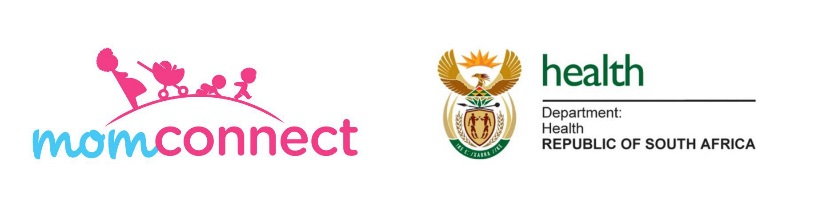 To join MomConnect you will need: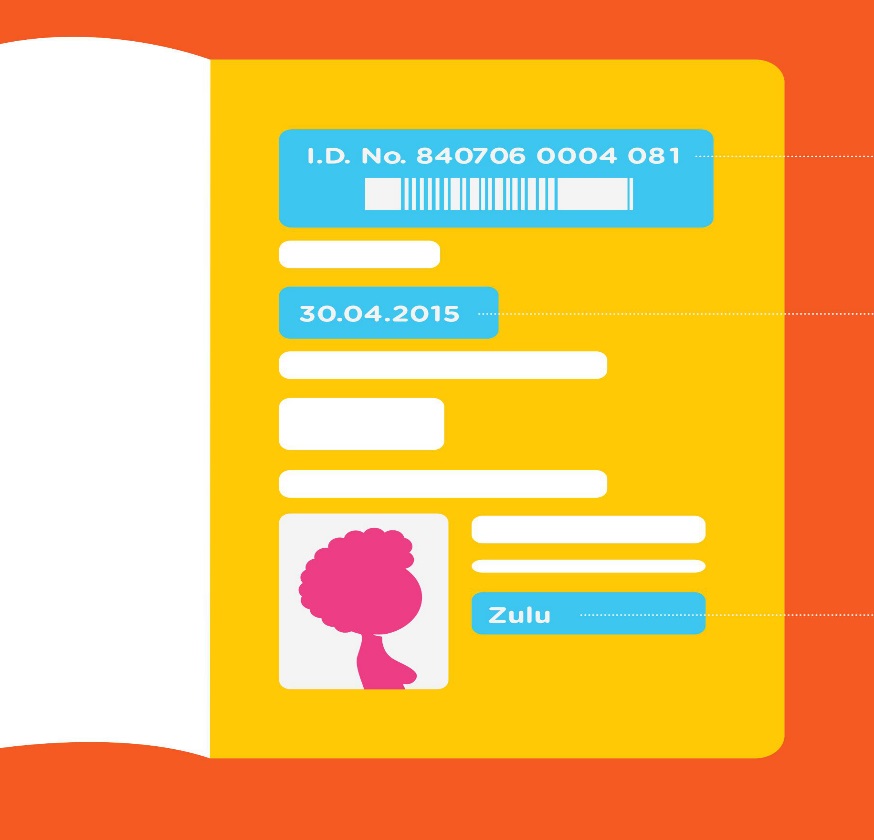 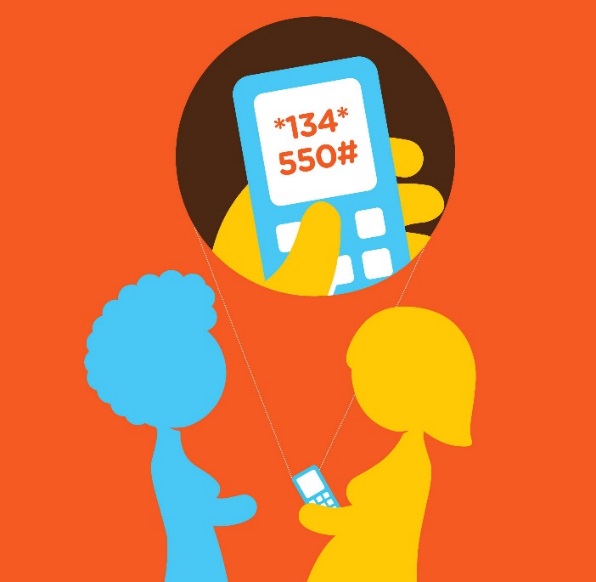 